Søknad om endring av parallellimportert legemiddel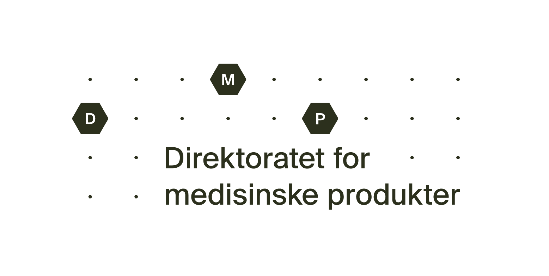 Send ferdig utfylt skjema til post@dmp.no. Opplysninger om preparatetPreparatnavn:      Legemiddelform og styrke:      MT(PI)nr.:      Eksportland:      Preparatnavn i eksportlandet:      Opplysninger om endringenEndringen gjelder:(kryss av for ett eller flere alternativer og beskriv endringen i eget vedlegg) MT-innehaver i eksportlandet  MT-nr. i eksportlandet Tilvirker Oppdatering av pakningsvedlegg Ompakking/ometikettering Nye pakningsstørrelser Oppbevaringsbetingelser/holdbarhetstid Utseende på legemiddelet Sammensetning Navn og/eller adresseendring for MT(PI)-innehaver Transfer Annet:      Hvis endringen medfører endring produktinformasjonen, skal det vedlegges nye utkast. Kryss av for vedlegg:  Utkast til nytt pakningsvedlegg Utkast til ny merkingOpplysninger om MT(PI)-innehaverOpplysninger om MT(PI)-innehaverFirmanavn:      Firmanavn:      Adresse:      Adresse:      Telefon:      E-post:      Kontaktperson:      Kontaktperson:      Dato:      Søkers underskrift: